Publicado en Alicante el 04/05/2018 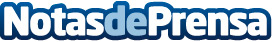 EmisanSpa ejemplo de renovación en el sector de la piscinaUno de los espacios más codiciados en el sector de los inmuebles son las piscinas, ya que proveen de un espacio dedicado a la recreación sin salir de casa. Recientemente se ha empezado a destacar, dentro del mercado de las piscinas, EmisanSpa gracias a su perfecta combinación de estilo, espacio y materiales, que les permite la creación de espacios fascinantes y únicos, adaptados a cada uno de sus clientes

Datos de contacto:JaimeNota de prensa publicada en: https://www.notasdeprensa.es/emisanspa-ejemplo-de-renovacion-en-el-sector Categorias: Interiorismo Valencia Consumo Jardín/Terraza Construcción y Materiales http://www.notasdeprensa.es